FORMULAIRE DE DON Programmes Bibliothèques IntégréesEn tant que partenaires privilégiés de notre organisation, nos donateurs corporatifs qui le désirent peuvent avoir les noms, logo et lien du site internet de leur organisation mentionnés sur notre site internet, dans nos rapports et nos matériels de programmes.Si vous souhaitez être visible, veuillez envoyer votre logo et le lien du site internet à:info@engagedforchildren.org.Nom de l’organisation ou du particulier * :      	Personne de contact (pour les organisations) :       	Titre :      Adresse :      	Ville :       	Province:       	Code postal :      Pays :       	Téléphone :      		Fax :      		Email * :      S’il vous plaît, choisir le(s) type(s) de don (peut être plus d’1) *:1. Don en nature : 	2. Don en argent :	 	Montant:       CADChoisir la méthode de paiement (une seule) *:   Virement Interac (à donations@engagedforchildren.org. Dépôt automatique)   Chèque bancaire (libellé au nom de: Engaged For Children)   Paypal ou Carte de crédit (VISA, MasterCard, etc.) by en cliquant ici. MERCI POUR VOTRE APPUI!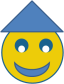 Types de matérielQuantitéEstimation de la valeur actuelle ($ CAD)Estimation de l’âge (en mois)Matériel informatiqueOrdinateurs portablesOrdinateurs de bureauÉcranUnité centrale ClavierSourisTablettes ou ChromebooksImprimantes de bureauMatériel didactiqueLivres en françaisLivres en anglaisAutre matériel (précisez)TOTAL